1.AMAÇ: Zonguldak Level Hospital Radyoloji Ünitesine başvuran hastaların işlemlerinin doğru, eksiksiz ve zamanında yapılmasını sağlamak amacı ile hastanın kabulü, hazırlanması,  değerlendirilmesi hizmetinin etkin olarak yürütülmesini sağlamaktır. Aynı zamanda bakım, arıza, kalibrasyon faaliyetleri için metot belirlemek.2.KAPSAM : Zonguldak Level Hospital Radyoloji Bölümünü kapsar.3.SORUMLULAR:Başhekim, başhemşire, radyoloji sorumlu hekim, radyoloji teknikeri, radyoloji teknisyeni,  sekreter.                        4.KISALTMALAR VE TANIMLAMALAR:4.1.Kalibrasyon: Ölçme ya da kontrol amacıyla kullanılan cihazların, yetkili ve akreditif bir laboratuvar tarafından veya kullanan kişi tarafından doğruluğu bilinen bir kalibratöre göre kıyaslama yapılarak,veya cihazın kendi bünyesindeki otomatik kalibrasyon sistemini aktive ederek, cihazın ölçme ya da kontrol yeteneğinin ölçülmesidir.4.2.Bucky tepsisi: Çekim yapılırken kasetlerin konduğu tepsi4.3.Expojür: Kumanda masası üzerinde x ışınının çıktığı buton5.UYGULAMA: Hasta Radyoloji Bölümüne geldiğinde sekreter tarafından aşağıdaki işlemler sırasıyla yapılır :5.1.Kayıt Süreci:● Hastanın T.C. kimlik numarası alınır,● Hastanın otomasyon sistemi üzerinden röntgen, tomogrofi, MRG, kemik  tarama, mammografi kaydının olup olmadığı kontrol edilir,5.2.Çekim Süreci:6.RÖNTGEN●   Direk grafi çekimlerinde randevu verilmemekte, filmler aynı gün çekilmektedir.● Hazırlık gerektiren İ.V.P grafileri içinse hastaya röntgene müracaatında RG.RB.01 Kontrastlı Tetkik Hasta Rıza Belgesi doldurtularak hazırlığı nasıl yapacağı anlatılır ve film çekimi için müracaatta bulunduğu hafta içinde hastanın da uygun olduğu bir güne randevu verilir.●  Yatan hasta ve acilden gelen hastalara öncelik verilir.●  Gebelik veya gebelik şüphesinin olup olmadığı sorgulanır. Hasta yanında yakını bulunacaksa hasta yakınına kurşun yelek verilir ve konu hakkında bilgilendirme yapılır. ●  Çekim yapılacak bölgeye göre hasta soyunma kabinine alınır. Temiz önlüklerden verilerek istenilen grafiye göre üzerindeki giysilerin ve metal aksesuarların çıkarılması istenir.●  Çekime hazır olan hasta masaya yatırılarak çekimin gerektirdiği uygun pozisyon sağlanır.●   Uygun kaset  Bucky tepsisine yerleştirilir.●  Kurşun paravan arkasındaki kumanda konsolunun üzerinde uygun doz ayarı yapılır. Çekim yapacak personel ve yardımcı personel (gerekli ise) kurşun yelek giyer.●  Grafiye göre hastaya nefes tutturulur (bazılarında gerek yoktur).●  Çekimi yapılan hastaların grafileri bilgisayar ortamında hastane sistemine  gönderilir.●  Servis hastaları personelle birlikte  servisine gönderilir.●  Çekimi biten hasta doktoruna yönlendirilir.7.TOMOGRAFI● Klinik ve polikliniklerden gelen tomografi tetkik istemlerinin öncelikle otomasyon kayıtları kontrol edilir.● Tomografi çekimleri ; aynı gün içinde çekim yapılmaktadır. Görüntü çekim bittikten sonra isteyen doktora otomasyon sisteminden gönderilmektedir. Raporu 3(üç)iş gününde radyoloji uzmanı tarafından yazılıp, otomasyon sistemine gönderilmektedir.● Kontrastlı çekim yapılacak ise hastaya ertesi gün aç gelmesi gerektiği anlatılarak randevu verilir. Çekimden önce kontrast maddelerin yan etkileri anlatılarak hastaya RG.RB.01 Kontrastlı Tetkik Hasta Rıza Belgesi verilerek imzalatılır.● Protokol numarası alınan hasta soyunma kabinine alınır.● Gebelik veya gebelik şüphesinin olup olmadığı sorgulanır.●  Hasta yanında yakını bulunacaksa hasta yakınına kurşun yelek verilir ve konu hakkında bilgilendirme yapılır. ● İstenilen grafiye göre giysileri ve metal aksesuarlarını çıkarıp bir yakınına teslim etmesi söylenir.● Hazır olan hasta çekim odasına alınarak çekime uygun şekilde yatırılır.● Hasta çekim yapıldıktan sonra doktoruna yönlendirilir.8.MAMMOGRAFI●  Mammoğrafi  çekimleri aynı gün içinde gerçekleştirilir.●  Daha önce mammoğrafi tetkiki yaptırıp yaptırmadığı sorgulanır.●  Hasta mammografi odasına alınır, uygun şekilde hazırlanması istenir.● Hazır olan hastaya AP ve lateral olmak üzere bilateral mammografi çekilir.●  Hastanın ultrasonu var ise mammografi  raporunu ultrason raporu ile birlikte verilir.●   Sadece mammoğrafi çekimi olan hastaya  raporu  1 (bir) gün sonra teslim edilir.9.KEMİK DANSITOMETRI● Çekimi için gelen hastalara gerekli bilgi verilir. Hastanın boy, kilo ve anemnezi alınır (menopoz yaşına uygun)alınır. Gerekli pozisyon verilip, görüntü analizi yapılıp veri elde edilir. ●  Aynı gün çekimi yapılır.●   Sonuc  hastaya çıktı olarak teslim edilir.10.İLGİLİ DÖKÜMANLARRG.RB.01 KONTRASTLI TETKİK HASTA RIZA BELGESİ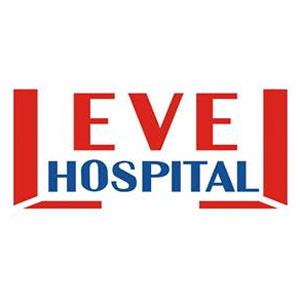 RADYOLOJİ HASTA HAZIRLIK PROSEDÜRÜDÖKÜMAN KODURG.PR.03RADYOLOJİ HASTA HAZIRLIK PROSEDÜRÜYAYIN TARİHİ16.02.2016RADYOLOJİ HASTA HAZIRLIK PROSEDÜRÜREVİZYON TARİHİ00RADYOLOJİ HASTA HAZIRLIK PROSEDÜRÜREVİZYON NO00RADYOLOJİ HASTA HAZIRLIK PROSEDÜRÜSAYFA1/2RADYOLOJİ HASTA HAZIRLIK PROSEDÜRÜDÖKÜMAN KODURG.PR.03RADYOLOJİ HASTA HAZIRLIK PROSEDÜRÜYAYIN TARİHİ16.02.2016RADYOLOJİ HASTA HAZIRLIK PROSEDÜRÜREVİZYON TARİHİ00RADYOLOJİ HASTA HAZIRLIK PROSEDÜRÜREVİZYON NO00RADYOLOJİ HASTA HAZIRLIK PROSEDÜRÜSAYFA2/2HAZIRLAYANKONTROL EDENONAYLAYANRADYOLOJİ SORUMLUSUPERFORMANS VE KALİTE BİRİMİBAŞHEKİM